نموذج وصف المقرر((مراجعة البرنامج الاكاديمي))وصف المقرردد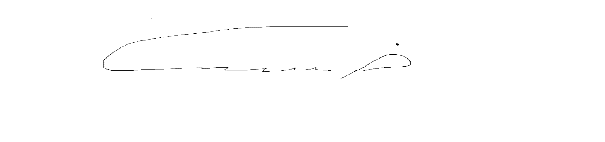 توقيع التدريسيم.م.ضمياء حامد شهابالمؤسسة التعليميةوزارة التعليم العالي والبحث العلمي/ جامعة بغداد/ كلية الادارة والاقتصادالقسم العلمي / المركزالقسم العلمي/ الاقتصاداسم / رمز المقررالأساليب الكمية 1QMB408 /اشكال الحضور المتاحةمحاضرات الكترونيةالفصل / السنةالفصل الدراسي الأول 2020-2021عدد الساعات الدراسية (الكلي)2 ساعة بالأسبوع(30) ساعة تاريخ اعداد هذا الوصف2021اهداف المقرر التعرف على مفهوم الاحتمالات والمفاهيم والادوات الاحصائية المرتبطة بها، التعرف على الأدوات الإحصائية والأساليب الكمية النظرية والتطبيقية، والتعرف على اهمية الأدوات الإحصائية من خلال تطبيقاتها على بيانات أي ظاهرة ترغب بدراستها سواء كانت ظواهر اقتصادية اواجتماعية او طبية باستعمال الوسائل والأساليب الإحصائية لغرض التقدير والتنبؤ بتلك الظواهر.اهداف المقرر التعرف على مفهوم الاحتمالات والمفاهيم والادوات الاحصائية المرتبطة بها، التعرف على الأدوات الإحصائية والأساليب الكمية النظرية والتطبيقية، والتعرف على اهمية الأدوات الإحصائية من خلال تطبيقاتها على بيانات أي ظاهرة ترغب بدراستها سواء كانت ظواهر اقتصادية اواجتماعية او طبية باستعمال الوسائل والأساليب الإحصائية لغرض التقدير والتنبؤ بتلك الظواهر.9- مخرجات المقرر وطرائق التعليم والتعلم والتقييمأ-الاهداف المعرفية١- تعريف المفاهيم والأدوات والأساليب الإحصائية في تحليل بيانات الظاهرة قيد الدراسة.٢-اهمية الأساليب الكمية في الجانبين النظري والتطبيقي.٣- تستعمل الاحتمالات للتقدير بقيم الظاهرة الحالية والتنبؤ بقيم تلك الظاهرة مستقبلاً للسنوات القادمة.٤-التحليل الاحصائي لعدد من النظريات والاختبارات الاحصائية .٥-انواع الأدوات والأساليب الإحصائية وطرائق توظيفها في تحليل بيانات الظواهر.ب-  الاهداف المهاراتية الخاصة بالمقرر١-تطبيقات الأساليب الكمية في العديد من المجالات المهمة لغرض وضع الحلول للمشاكل التي تصادف الباحث خلال عملية اجراء التجربة.٢-معرفة الأخطاء التي من الممكن ان يقع بها الباحث خلال اجرائه للتجربة لغرض تلافيها وعدم تكرار الوقوع بها.٣-فاعلية وضع الفرضية الإحصائية من قبل الباحث والخروج بنتائج باقل خطأ ممكن للتجربة.٤-التعرف على الأدوات الإحصائية الملائمة لعملية التحليل الاحصائي.طرائق التعليم والتعلم1- شرح مفردات المادة بشكل نظري مع ربطها بالجانب التطبيقي لبيانات الظاهرة ليتسنى فهمها من قبل الطالب.2- يتم استعمال طرائق التحليل الرياضية والاحصائية لمعالجة مشكلة اقتصادية او اجتماعية او طبية معينة.3- اجراء اختبارات مفاجئة يومية واسبوعية لمعرفة مدى استيعاب الطالب للمادة.4- تفعيل مشاركة الطلبة في شرح المادة وطرح الاستفسارات والتساؤلات العلمية حولها فضلا عن اعتبارها نشاط للطالب في عملية التقييم لمعرفة مستوى الطالب ومدى استيعاب الطلبة للمادة العلمية المعطاة .طرائق التقييم1-مشاركة الطالب في تحضير المادة وشرحها والتعرف على تفاصيل المادة العلمية المعطاة في المحاضرة.2- اجراء مناقشات لاسئلة تتعلق بالمادة كمحاولة لربط الجانب النظري للمادة بالجانب التطبيقي.3-تكليف الطلبة بالتقارير والواجبات لغرض للتقييم ومعرفة المستوى العلمي للطالب فيما يتعلق بالمادة العلمية المعطاة وتحسب كنشاط للطالب خلال عملية تقييم مستوى الطلبة.4- الزام الطلبة بحضور المحاضرة عن طريق اعطاء درجات للحضور تحسب بنسب معينة ضمن التقييم للطالب.ج- الاهداف الوجدانية والقيميةأ-ربط الجانب النظري للمادة بالواقع من خلال تطبيقها على بيانات مختلف الظواهر المراد دراستها ليتسنى للطالب فهم ابعاد المشكلة الاقتصادية والوقوف على اسبابها وطرق المعالجة الممكنة لها.ب- تعليم الطالب كيفية التفكير المنطقي والرياضي عن طريق المناقشة واجراء الحوار الممكن لمواضيع المادة.ج- تفعيل النقاش العلمي داخل الصف حول ايجاد تطبيقات أخرى ممكن استعمالها غير التي تم ذكرها في المحاضرة العلمية لتشجيع الطالب على الفهم والتفكير العلمي الصحيح.طرائق التعليم والتعلم1- شرح مفردات المادة بشكل نظري مع ربطها بالجانب التطبيقي لبيانات الظاهرة ليتسنى فهمها من قبل الطالب.2- يتم استعمال طرائق التحليل الرياضية والاحصائية لمعالجة مشكلة اقتصادية او اجتماعية او طبية معينة.3- اجراء اختبارات مفاجئة يومية واسبوعية لمعرفة مدى استيعاب الطالب للمادة.4- تفعيل مشاركة الطلبة في شرح المادة وطرح الاستفسارات والتساؤلات العلمية حولها فضلا عن اعتبارها نشاط للطالب في عملية التقييم لمعرفة مستوى الطالب ومدى استيعاب الطلبة للمادة العلمية المعطاة .طرائق التقييم1-مشاركة الطالب في تحضير المادة وشرحها والتعرف على تفاصيل المادة العلمية المعطاة في المحاضرة.2- اجراء مناقشات لاسئلة تتعلق بالمادة كمحاولة لربط الجانب النظري للمادة بالجانب التطبيقي.3-تكليف الطلبة بالتقارير والواجبات لغرض للتقييم ومعرفة المستوى العلمي للطالب فيما يتعلق بالمادة العلمية المعطاة وتحسب كنشاط للطالب خلال عملية تقييم مستوى الطلبة.4- الزام الطلبة بحضور المحاضرة عن طريق اعطاء درجات للحضور تحسب بنسب معينة ضمن التقييم للطالب.10- بنية المقرر10- بنية المقرر10- بنية المقرر10- بنية المقرر10- بنية المقرر10- بنية المقررالأسبوعالساعاتمخرجات التعلم المطلوبةاسم الوحدة /او الموضوعطريقة التعليمطريقة التقييم2تطوير مهارات نظريةالفصل الاول :الاحتمالات التباديل والتوافيقمحاضرة الكترونيه تفاعليه مع محاضرات مطبوعةالمشاركة , المناقشة , الامتحان2تطوير مهارات نظريةقوانين الاحتمالات ,التوزيعاتمحاضرة الكترونيه تفاعليه مع محاضرات مطبوعةالمشاركة , المناقشة , الامتحان2تطوير مهارات نظريةتوزيع ثنائي الحدين , توزيع بواسونمحاضرة الكترونيه تفاعليه مع محاضرات مطبوعةالمشاركة , المناقشة , الامتحان2تطوير مهارات تطبيقيةتوزيع طبيعي ,تطبيقات في مجال العلوم الادارية والمحاسبية و المالية والاقتصاديةمحاضرة الكترونيه تفاعليه مع محاضرات مطبوعةالمشاركة , المناقشة , الامتحان2تطوير مهارات نظريةالفصل الثاني :أختبار الفرضياتمفاهيم اساسية في اختبار الفرضيات /امتحانمحاضرة الكترونيه تفاعليه مع محاضرات مطبوعةالامتحان2تطوير مهارات نظريةاختبار متوسط عينة عشوائية من مجتمع طبيعي باستخدام (z,t)محاضرة الكترونيه تفاعليه مع محاضرات مطبوعةالمشاركة , المناقشة , الامتحان2تطوير مهارات نظريةاختبار الفرق بين وسطين حسابيين لعينتين مستقلين بأستخدام (t,z) اختبارات تتعلق بالنسب بأستخدام اختبار zمحاضرة الكترونيه تفاعليه مع محاضرات مطبوعةالمشاركة , المناقشة , الامتحان2تطوير مهارات تطبيقيةاختبارات تتعلق بالنسب بأستخدام اختبار zمحاضرة الكترونيه تفاعليه مع محاضرات مطبوعةالمشاركة , المناقشة , الامتحان2تطوير مهارات تطبيقيةتطبيقات في مجال العلوم الادارية والمحاسبية والمالية والاقتصاديةمحاضرة الكترونيه تفاعليه مع محاضرات مطبوعةالمشاركة , المناقشة , الامتحان2تطوير مهاراتالفصل الثالث: تحليل التباينتحليل التباين لمعيار واحد, أختبار تجانس التباين بأستخدام اختبار Fمحاضرة الكترونيه تفاعليه مع محاضرات مطبوعةالمشاركة , المناقشة , الامتحان2تطوير مهارات نظريةاختبار تباين مجتمع طبيعي بأستخدام اختبار  مربع كايمحاضرة الكترونيه تفاعليه مع محاضرات مطبوعةالمشاركة , المناقشة , الامتحان2تطوير مهارات تطبيقيةتطبيقات في مجال العلوم الادارية والمحاسبية والمالية والاقتصاديةمحاضرة الكترونيه تفاعليه مع محاضرات مطبوعةالمشاركة , المناقشة , الامتحان2تطوير مهارات نظريةالفصل الرابع :أختبار الاستقلالية وحسن المطابقةاختبار الاستقلالية (الاقتران) بأستخدام اختبار مربع كاي/امتحانمحاضرة الكترونيه تفاعليه مع محاضرات مطبوعةالامتحان2تطوير مهارات نظريةاختبار حسن المطابقة (جودة التوافيق) بأستخدام اختبار مربع كايمحاضرة الكترونيه تفاعليه مع محاضرات مطبوعةالمشاركة , المناقشة , الامتحان2تطوير مهارات تطبيقيةتطبيقات في مجال العلوم الادارية والمحاسبية والمالية والاقتصاديةمحاضرة الكترونيه تفاعليه مع محاضرات مطبوعةالمشاركة , المناقشة , الامتحان11- البنية التحتية11- البنية التحتيةالكتب المقررة المطلوبةكتاب الأساليب الكمية (الجزء الأول) Quantitative Methods 1     2 – المراجع الرئيسية(المصادر)- النجار، ظافر حسين واخرون (2005) "الأساليب الكمية في الإدارة" الجزيرة للطباعة والنشر .2-الراوي، خاشع محمود (1984) "المدخل الى الإحصاء" دار الكتب جامعة الموصل.3- المشهداني، محمود حسن (1988) "الإحصاء الرياضي" مطبعة جامعة بغداد.4-القرشي، احسان كاظم (2003) "الطرائق المعلمية واللامعلمية في الاختبارات الإحصائية. 5-Burton Glyn,et al .(1998) " Quantitative Methods for Business and Economics" , Prinrtice-Hall.الكتب والمراجع التي يوصي بيها (المجلات العلمية،التقارير،......)الكتب والتقارير التي تتناول الجوانب الإحصائية الوصفية والكميةالمراجع الالكترونية،مواقع الانترنيت.....مواقع الانترنت الخاصة بالدراسات المتعلقة بالاساليب الإحصائية الكمية12- خطة تطوير المقرر الدراسياشراك الطلبة في كيفية الحصول على البيانات للظواهر المختلفة من اجل معالجة مشكلة معينة باستعمال الأدوات والأساليب الإحصائية.